Unterrichtsstunde:  FC Bayern München  Zielgruppe:  2 VMBO BK-GT  
Dauer: Eine Unterrichtsstunde von 45 Minuten
Arbeitsform: IndividuellVor: Informationen lesen
Klich auf dem link und lese den Text. Wie oft hat Bayern Munchen die Bundesliga schon gewonnen? http://www.tivi.de/fernsehen/logo/artikel/41407/index.html Während: Bayern Munchen speelde in de Champions Legue. Zij bereikten dit jaar de halve finale. 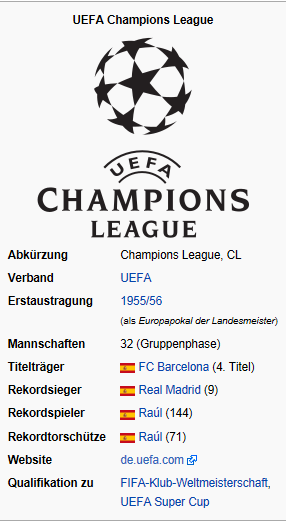 						Richtig oder falsch?						Je leest wat stellingen die gaan over de linker 						      	tekst. Schrijf telkens onder de stelling:						Das stimmt. / Das ist richtig. (=goed) of						Das stimmt nicht. / Das ist falsch. (=fout) Real Madrid heeft het vaakst de Champions League gewonnen.……………………………………………………………………….Real Madrid heeft de vorige keer de Champions League gewonnen.……………………………………………………………………….De afkorting van Champions League is CPL.……………………………………………………………………….Er nemen 32 teams deel.……………………………………………………………………….Quelle: http://de.wikipedia.org/wiki/UEFA_Champions_LeagueNach: Mario Gomez is een bekende voetballer bij Bayern Munchen. 
Bekijk de link: http://www.weltfussball.de/spieler_profil/mario-gomez/
Bekijk het profiel van Gomez en vul daarna jouw gegevens in 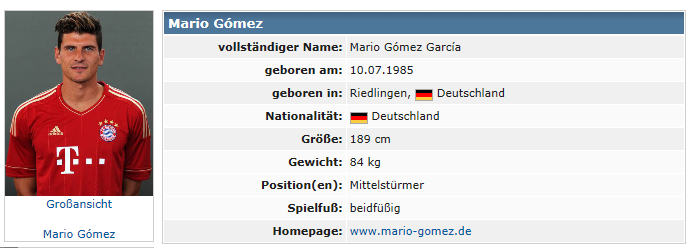 Quelle: http://www.weltfussball.de/spieler_profil/mario-gomez/Mein Name ist ……………………………………………………… .Ich bin geboren am …………………………………………….. .Meine Nationalität ist ………………………………………….. .Ich bin ……………………………………………….. …..cm groß.Mein Gewicht  ist ……………………………………………… kg.Mein Sport ist ………………………………………………………. .Mein Verein heißt: ……………………………………………….. .Meine Email-Adresse ist: …………………………………….. .Extra: Beluister na de les dit lied met de klas.

http://www.youtube.com/watch?v=IcGAhWDPZEAMein Herz ist Rotich bin nicht nur münchen fan wenn sie meister sind
ich bleib fcb weil ich alle andern scheisse find
meine liebe mein team eine leidenschaft 
ich steh zu euch auch wenn ich mir damit feinde mach
niemand kann mir nehm was ich liebe 
ich brauch keine geschenke mir reicht wenn bayern spielt
denn nichts bleibt für immer, doch dieser klub war da 
für mich seit ich ein kind war seid über 20 jahrn
4 sterne aus gold, jedes shirt das ich besitze trag ich so voller stolz 
denkt was ihr wollt mir egal was ihr sagt
erfolgsfan und bla das hat so ein langen bart und ist meist gar nicht wahr
ihr macht es euch ziemlich leicht 
drum mach ich das jetzt auch und sag aus euch spricht neid
jeder sagt was er meint jeder macht was er tut 
ich sag euch eins fcb bis aufs blut

für immer rot, für immer fcb 
bis in den tod wird die fahne für euch wehn
man liebt viele dinge in seim leben 
doch die liebe zum verein die bleibt ewig bestehn
für immer rot, für immer fcb 
bis in den tod wird die fahne für euch wehn
man liebt viele dinge in seim leben 
doch die liebe zum verein die bleibt ewig bestehn

seid ich fussball kenn bin ich münchen fan 
vor jedem champions league finale ich konnte nicht ein stündchen penn
das war 99 so, wir hatten den pokal fast 
doch gingen in der nachspielzeit ko viele tränen auf dem boden
2 jahre später war es besser 
olli hielt 3 elfer im finale gegen valencia
der traum jeden bayern fans wurde wahr 
der grosse pott mit den ohren endlich ist er da
dannach war vieles hart ohne ein finale 
210 wars soweit dann gegen internationale
2:0 klatsche, eiskaltes inter 
in den herzen der fans war kein frühling sondern winter
212 das finale dahoam
gegen mega schlechte briten ging der traum dann verloren
auf ein neues, 2013 wir fahren dann nach londen um den pok wieder mit heim zu nehmen. Sport:Verein:E-Mail: